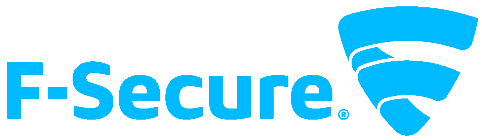 改版履歴はじめに本書では、「PCプロテクションプラス」を利用する際の操作方法や機能等について説明します。動作環境以下では、本製品の動作用件について説明いたします。対応OSWindows Vista(32bit/64bit)　全エディションWindows 7 (32bit/64bit)　全エディションWindows 8/8.1(32bit/64bit)　全エディション(ARM CPUは未対応)Windows 10(32bit/64bit)　全エディション(ARM CPUは未対応)※ 各OSは、最新のサービスパックの適用をお願いします。対応ハードウェアプロセッサー　　Intel Pentium4 2GHz以上メモリ　　　　　1GB以上(2GB以上推奨)ディスク　　　　1.2GB以上の空き容量製品製品機能基本的にはインストール後、そのままで有効な製品となっており、特に設定等をして頂く必要はありません。自動的にパターンファイルが更新され、ウイルスから保護されます。設定メニューやツールをご利用頂く場合は、タスクトレイのF-Secureアイコンかデスクトップのアイコンをクリックします。 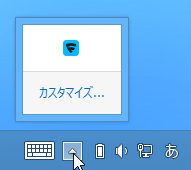 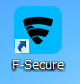 製品管理画面リアルタイムスキャン等のアンチウイルス機能を管理する「Computer Security」メニューと「Online Safety」メニューの二つで構成されます。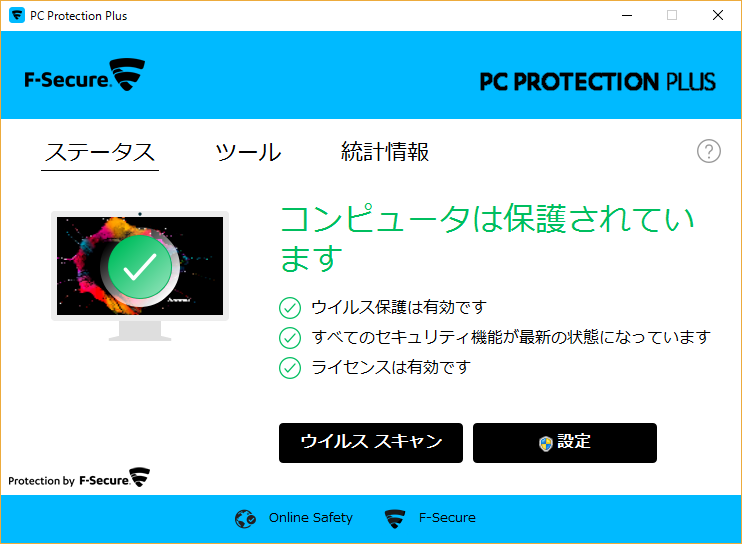 「Computer Security」1)「Computer Security」メイン画面「ステータス」：製品のトップ画面です。「設定」ボタンから詳細設定画面が開けますが、通常は利用しません。「ツール」：各ツール類の利用画面となっており、通常はこちらを利用します。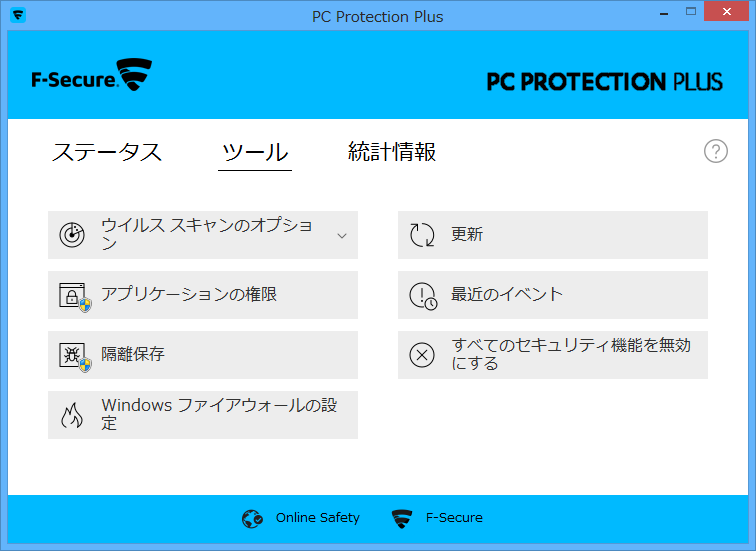 「統計情報」：ウイルス検知数等がグラフで閲覧できます。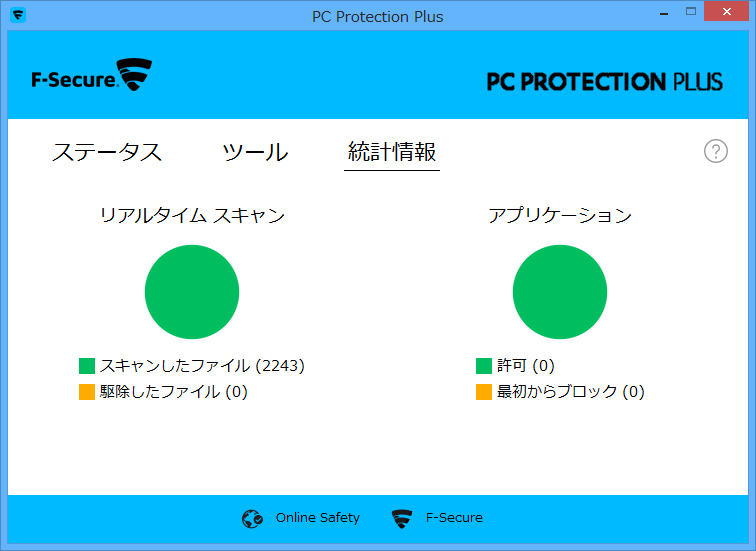 2) 「ツール」メニュー          3) 「ツール」メニュー – 詳細スキャン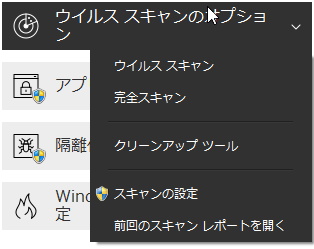 4) 「ツール」メニュー :アプリケーションの権限ディープガードで分析されたアプリケーションの一覧が表示されます。
同画面から、誤ってブロックに登録してしまったアプリケーションを削除することができます。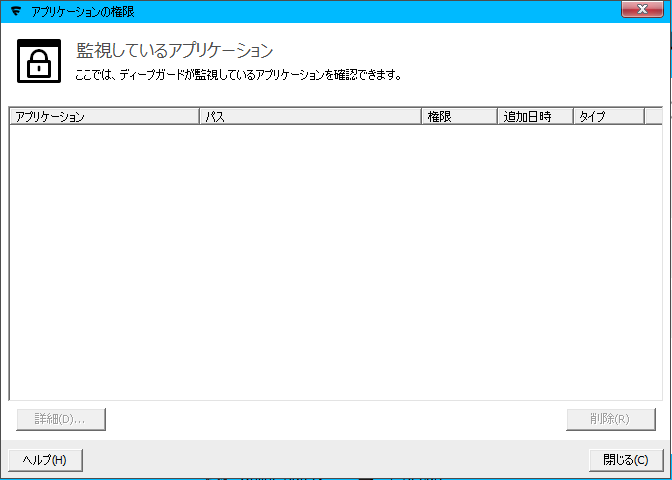 5)「ツール」メニュー：隔離保存ウイルスの検知後、隔離保存されたものが一覧で表示されます。「復元」ボタンから元の状態に復元することができます。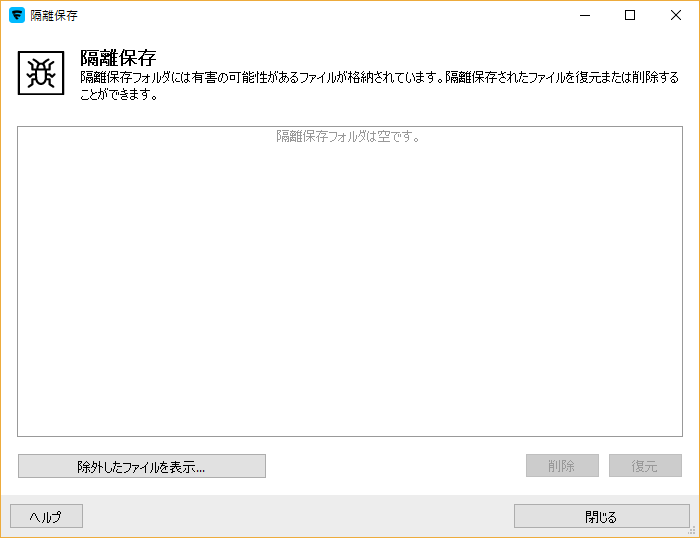 リアルタイムスキャン、マニュアルスキャンの対象から除外したファイルを表示。除外から対象に戻したい場合は、選択し、削除をクリックします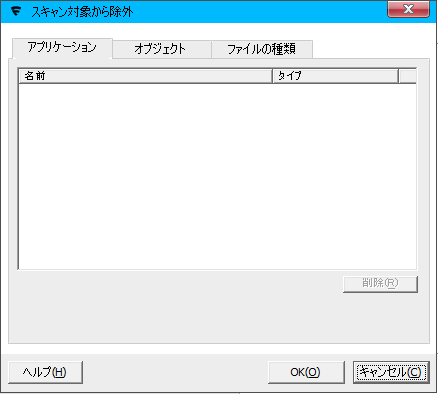 6)「ツール」メニュー：Windowsファイアウォールの設定Windows OS 標準のファイアウォール設定画面が開いて、OS側のファイアウォールの設定を利用します。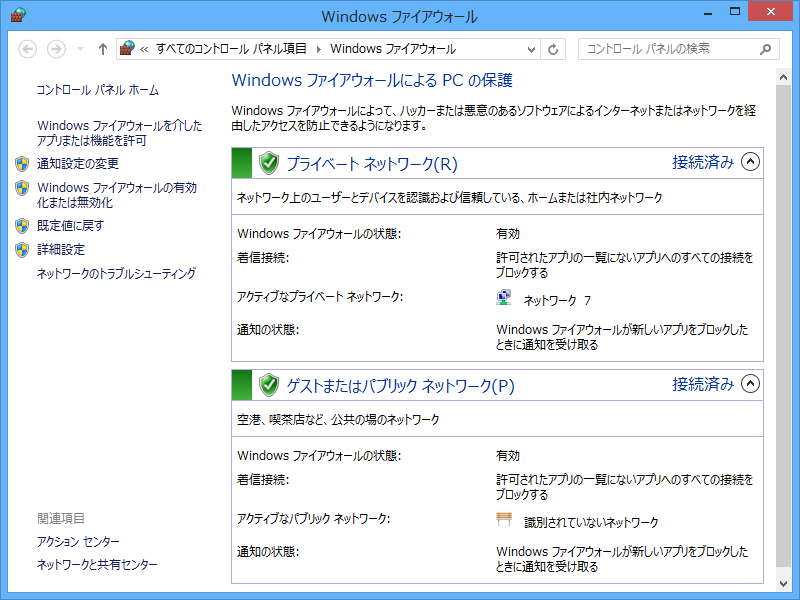 7)「ツール」メニュー：更新パターンファイルの更新を実行できます。通常は自動で更新されるので、この機能を利用する必要はありませんが、パターンファイルの更新ができない場合等の切り分けにご利用頂けます。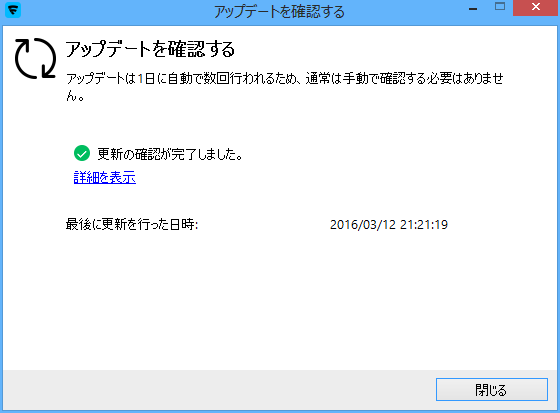 [詳細を表示]をクリックすると下記情報が表示されます。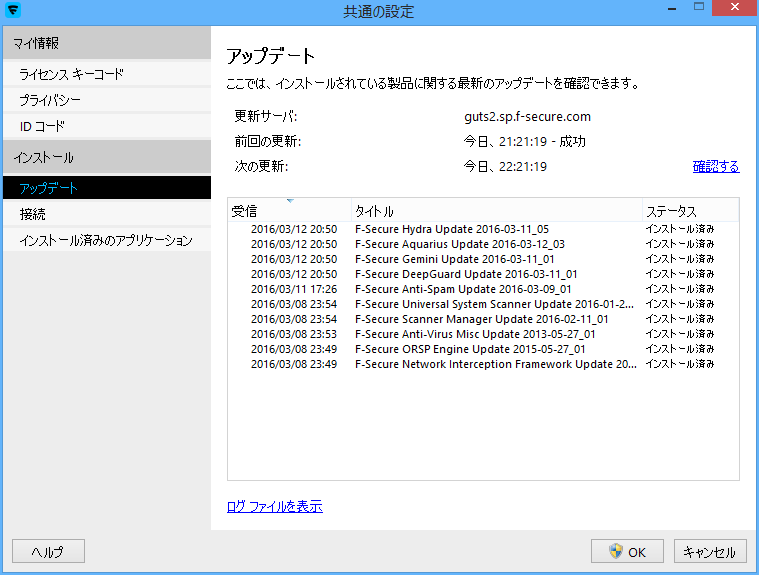 8)「ツール」メニュー：すべてのセキュリティ機能を無効にするトラブルシューティング時の切り分けの為に、一時的にすべてのセキュリティ機能を無効にすることができます。アンロードとも言います。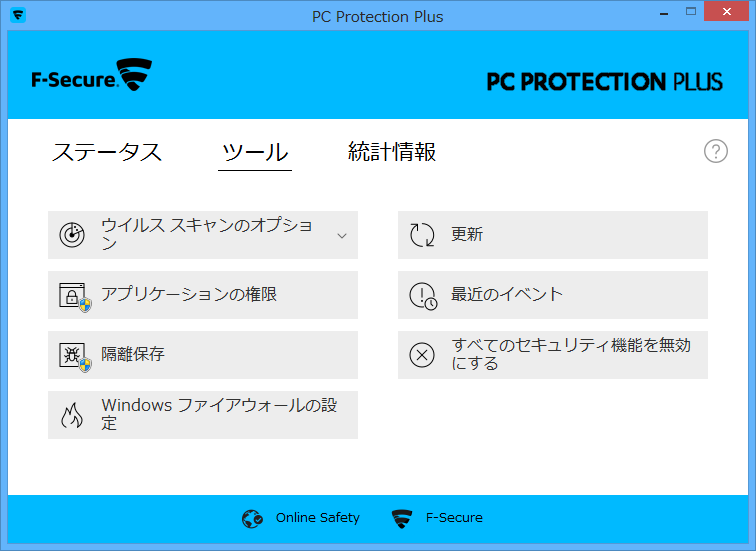 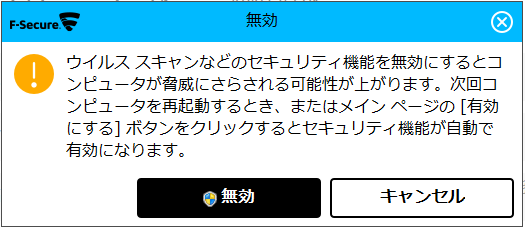 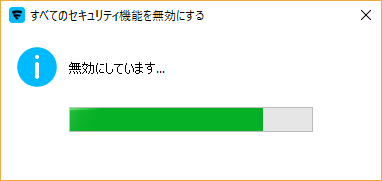 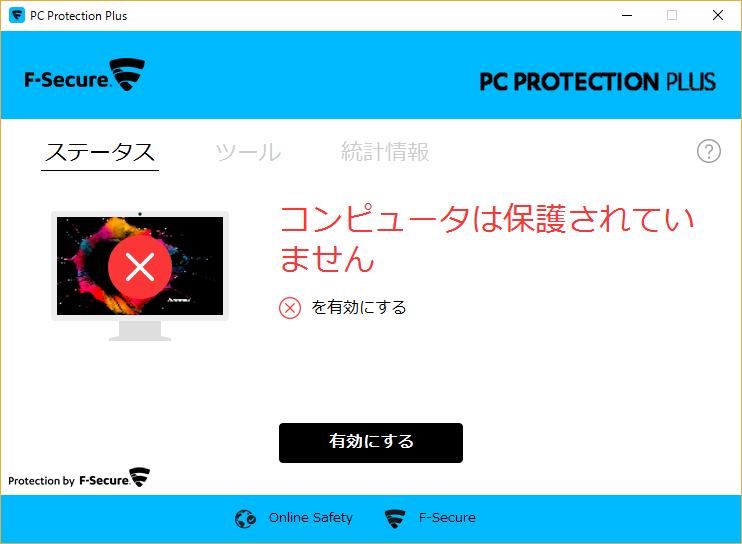 9)「F-Secure」メニューシステムトレイのアイコンを右クリックするとメニューが表示されます。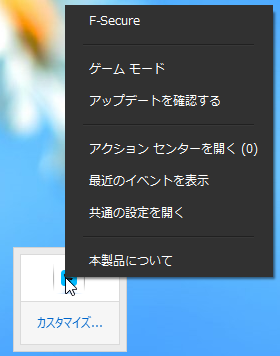 　各メイン画面の[？]をクリックするとメニューが表示されます。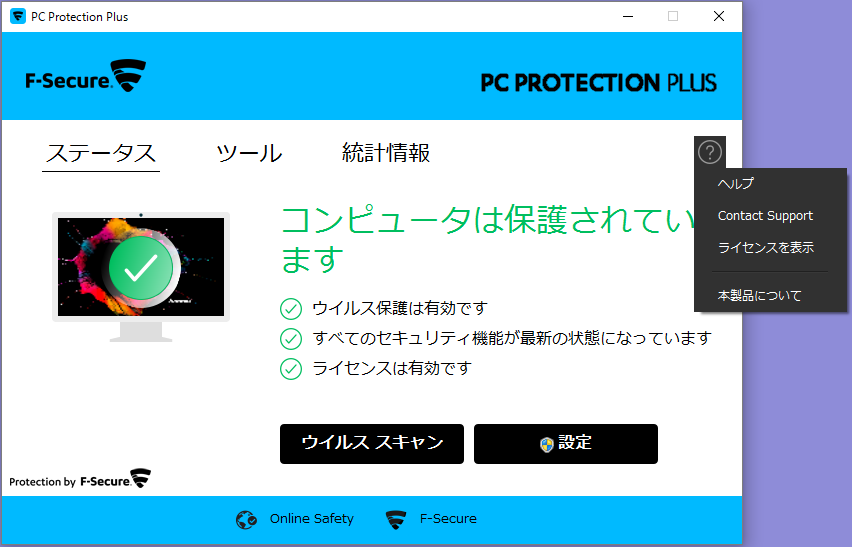 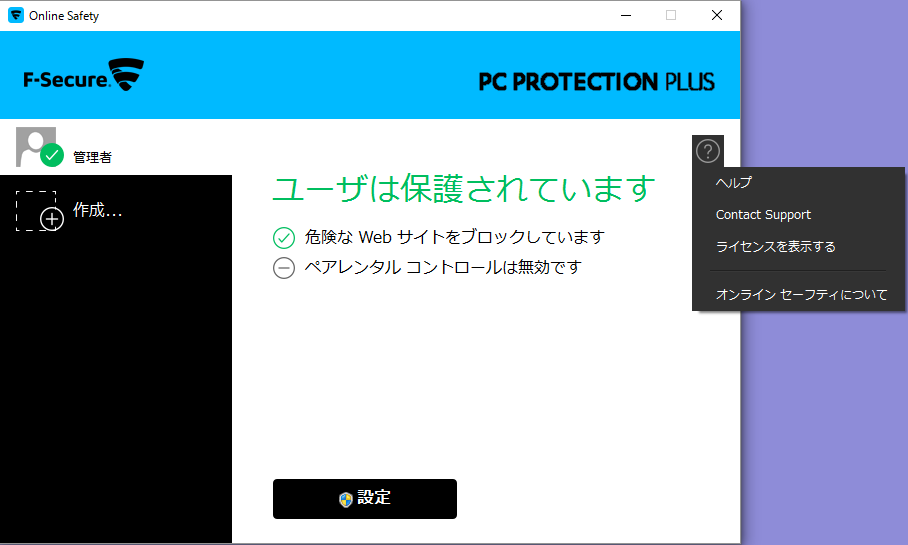 10)「F-Secure」メニュー：共通の設定 - ライセンスキーコード「ライセンスキーコード」をクリックすると製品で使用されているライセンスキーが表示されます。ライセンス認証がうまくいかない等の問題をお問い合わせ頂く場合には、あらかじめライセンスキーをご確認の上、お問い合わせください。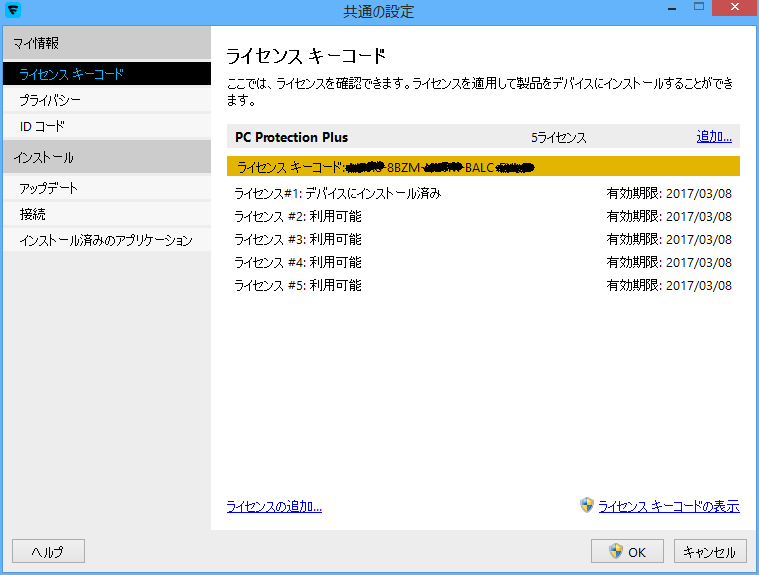 11)「F-Secure」メニュー：共通の設定 - プライバシー「プライバシー」をクリックすると、Security Cloudへの匿名データ提供についての許可/拒否の設定が変更できます。Security Couldに参加した場合も、個人が特定される情報は送付されることはありません。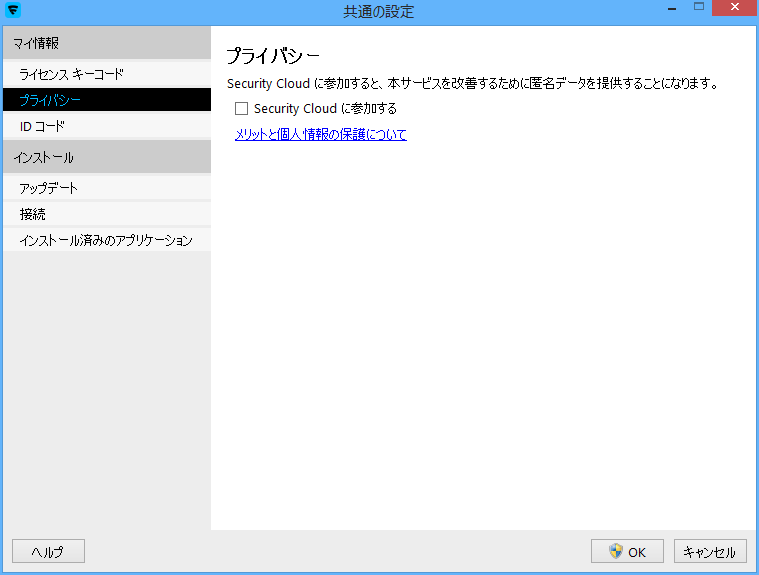 12)「F-Secure」メニュー：共通の設定 - IDコードお客様に付与されたアカウントIDと、ご利用のデバイスのデバイスIDが表示されます。サポートセンターにお問い合わせ頂く際にご連絡ください。　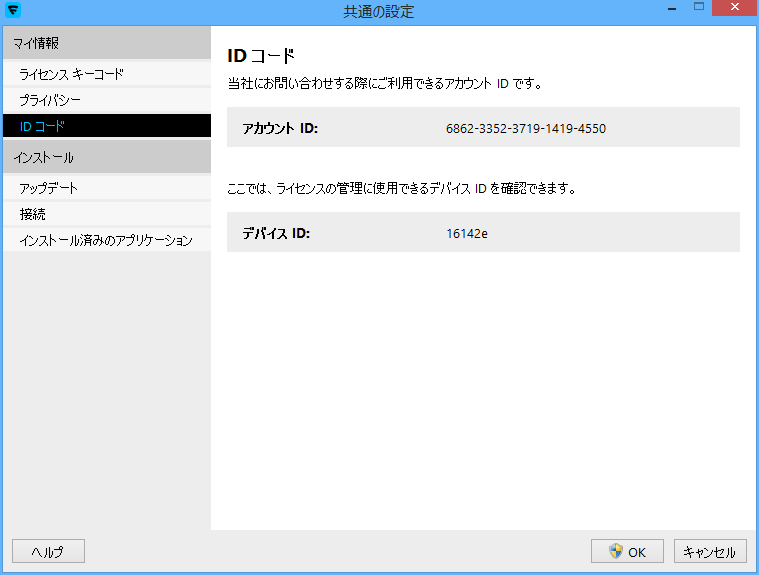 13)「F-Secure」メニュー：共通の設定 - アップデートインストール製品のアップデート状況が確認できます。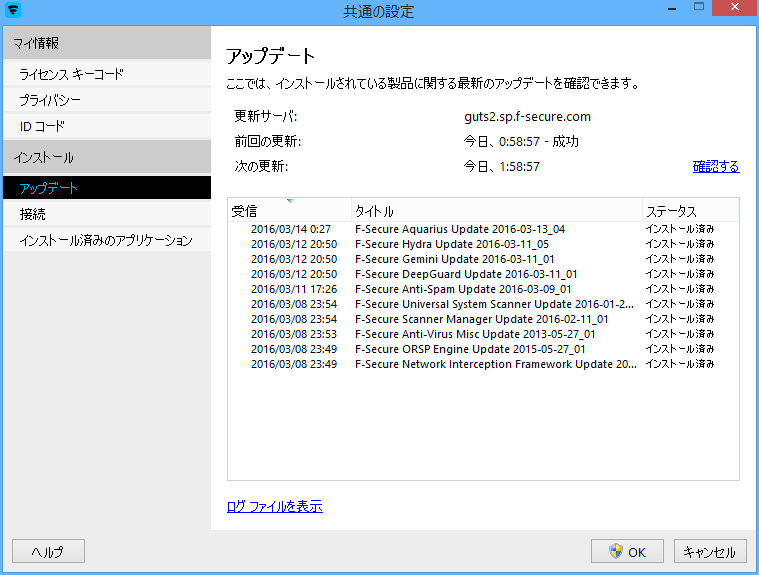 14)「F-Secure」メニュー：共通の設定 - 接続インターネットへの接続方法を設定できます。常時接続環境であれば特に設定変更の必要はありません。プロキシを利用する必要がある場合も、基本的にはブラウザの設定を参照する設定（デフォルト設定）で問題ありません。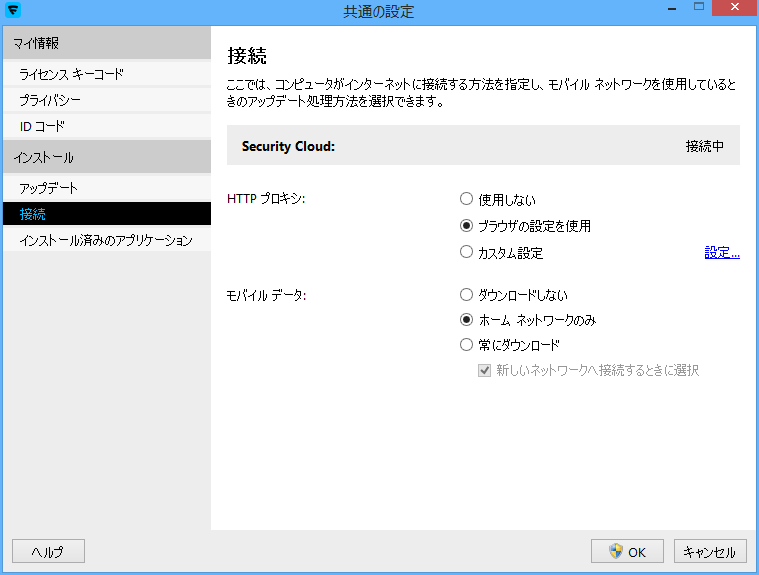 [設定]クリックすると、HTTPプロキシの設定を行うことができます。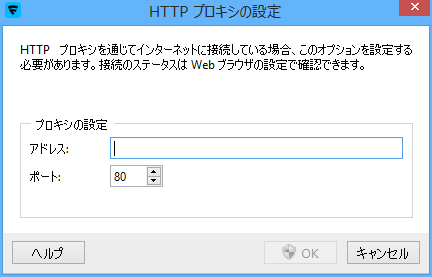 15) 「F-Secure」メニュー：共通の設定 - インストール済みのアプリケーションデバイスにインストールされているアプリケーションを確認できます。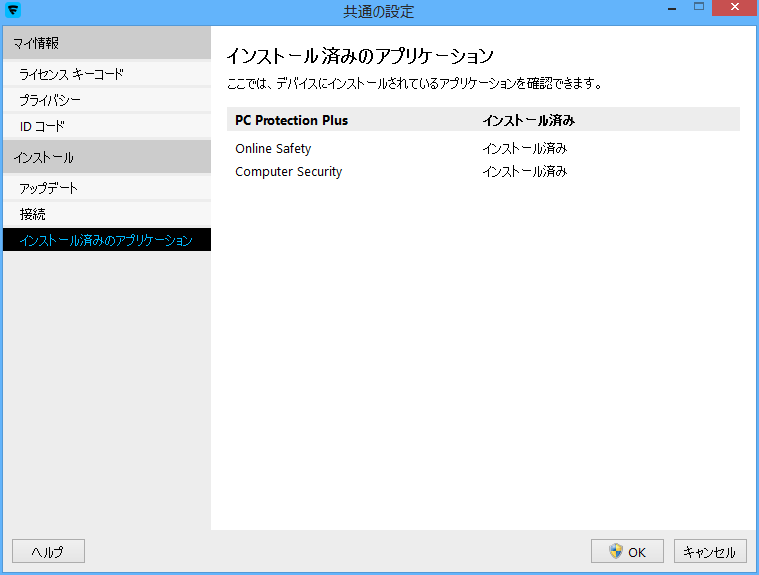 16)メイン画面の設定同画面は上級者用のメニューとなっており、通常、使用する必要はありません。基本的には、特定の環境での使用や、アプリケーションとの競合を避ける目的で、幾つかの機能を無効化したり、トラブルシューティング時に切り分けに用いられたりするものと理解ください。[設定]をクリックすると詳細設定画面が表示されます。17)設定：ウイルス保護リアルタイムスキャンの設定を行えます。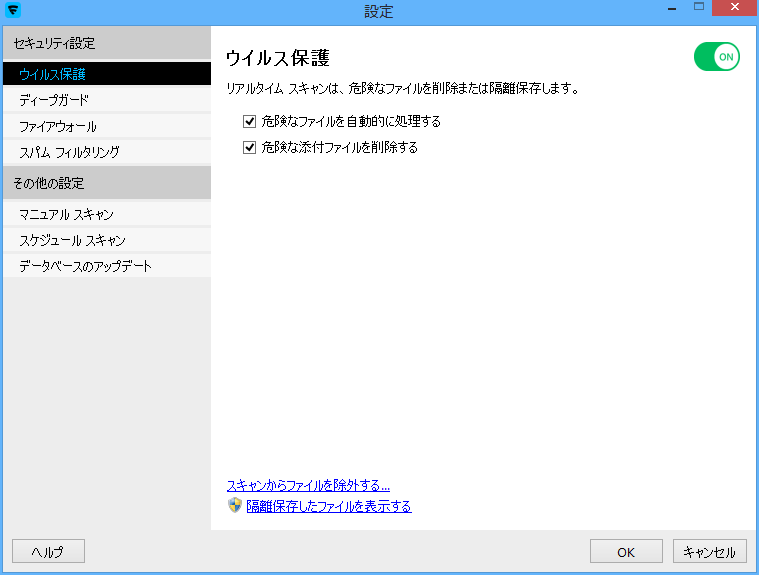 　　　　18)設定：ウイルス保護 - スキャンからファイルを除外するウイルススキャンの対象から特定のファイルやフォルダを除外することができます。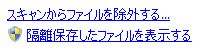 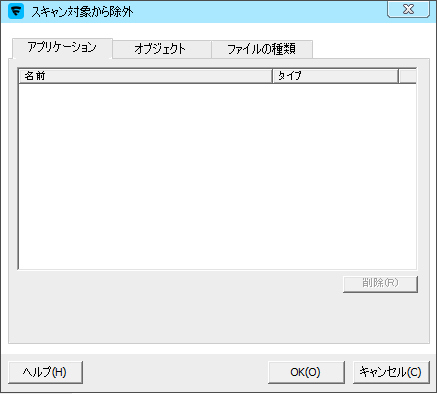 19)設定：リアルタイムスキャン - 隔離保存したファイルを表示するウイルスの検知後、隔離保存されたものが一覧で表示されます。「復元」ボタンから元の状態に復元することができます。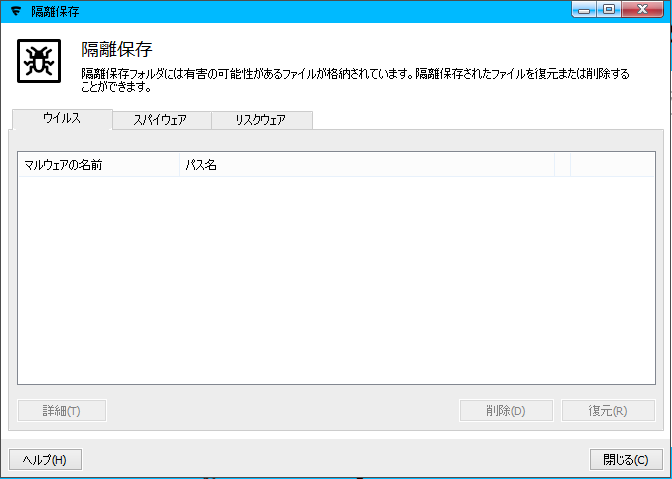 20)設定：ディープガード未知のウイルス対策機能である、ディープガードの設定を変更できます。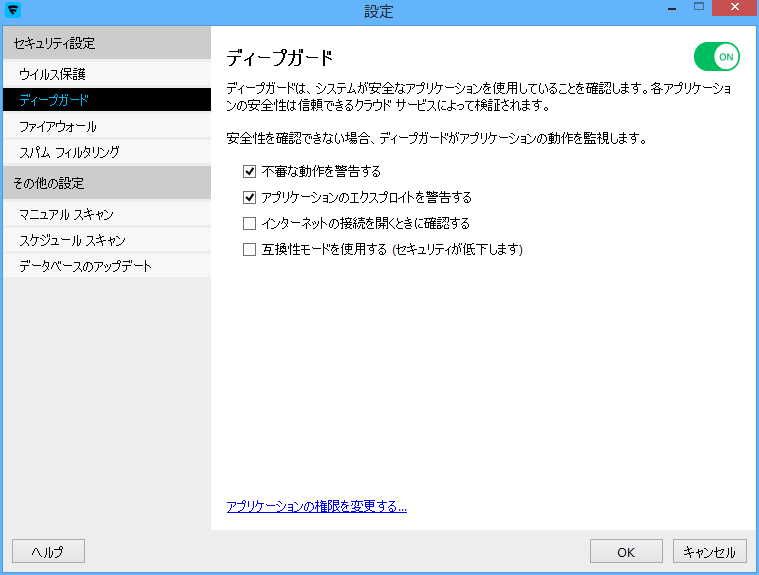 21)設定：ファイアウォールファイアウォールの設定を変更できます。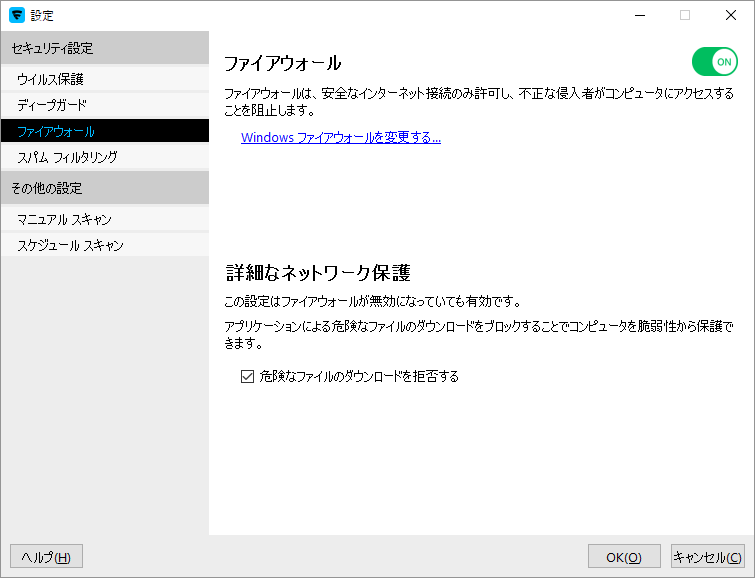 22)設定：スパムフィルタリングスパム/フィッシングフィルタリングと検出されたメールの件名に[SPAM]を追加します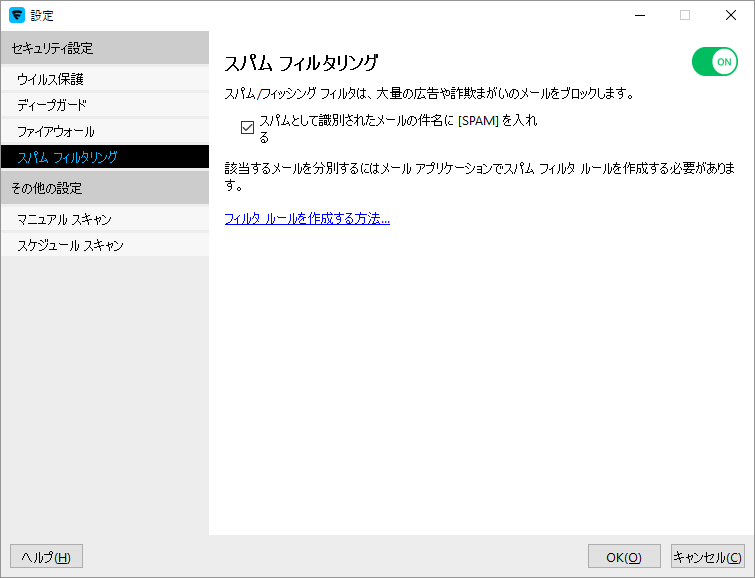 23)設定：マニュアルスキャンマニュアルスキャンの設定を変更できます。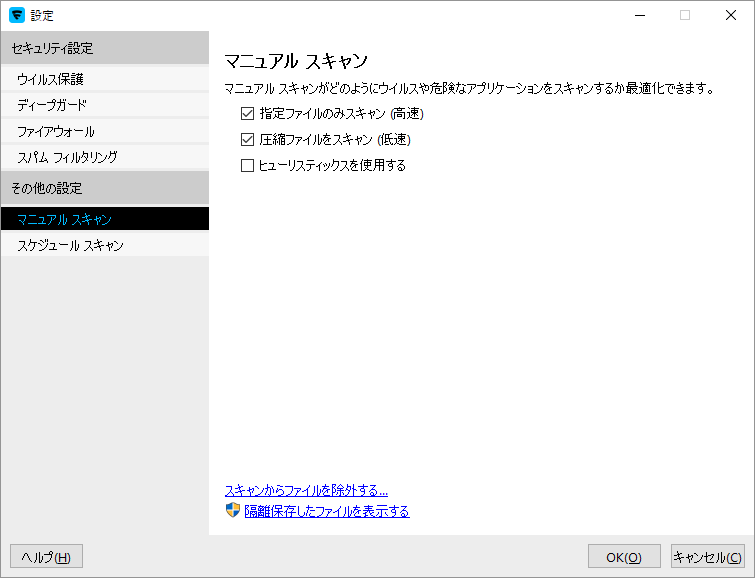 24)設定：スケジュールスキャン日時を指定して、マニュアルスキャンを実行することができます。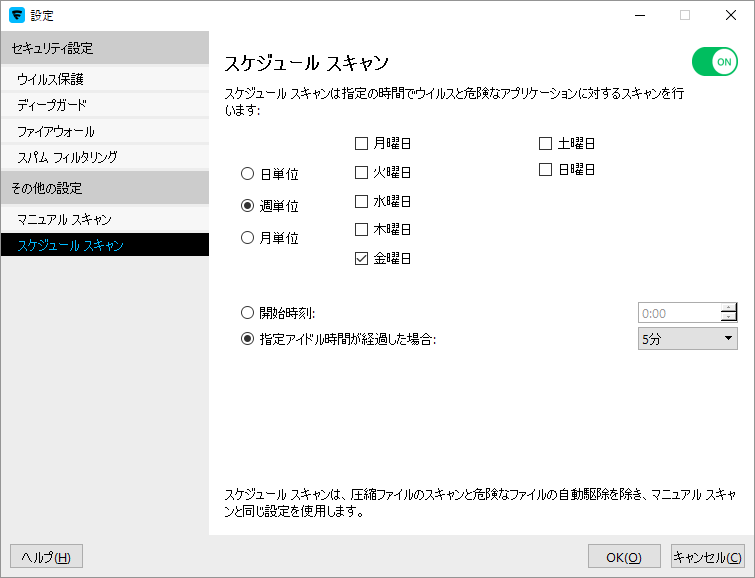 「Online Safety」「Online Safety」メニュー1)「Online Safety」設定画面メイン画面から[Online Safety]をクリックします。初めて[Online Safety]を立ち上げた時には下記画面が表示されます。「今後、このダイアログを表示しない」にチェックを入れると、次回から表示されなくなります。[閉じる]をクリックします。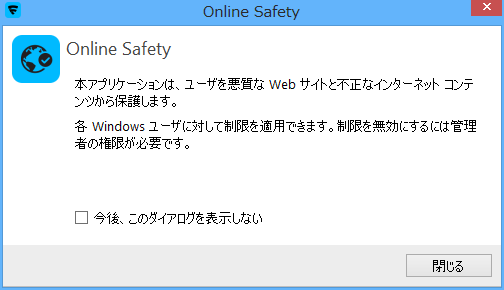 Online Safetyの設定画面が表示されます。設定を行うユーザを選択し、[設定]をクリックすることで、詳細設定を行います。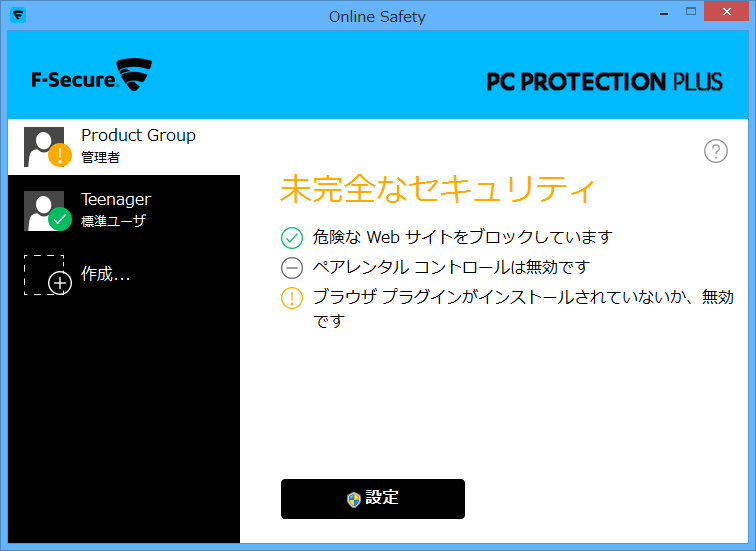 2)「Online Safety」：アカウントの追加Windows OS標準のアカウント管理より新しいアカウントを追加できます。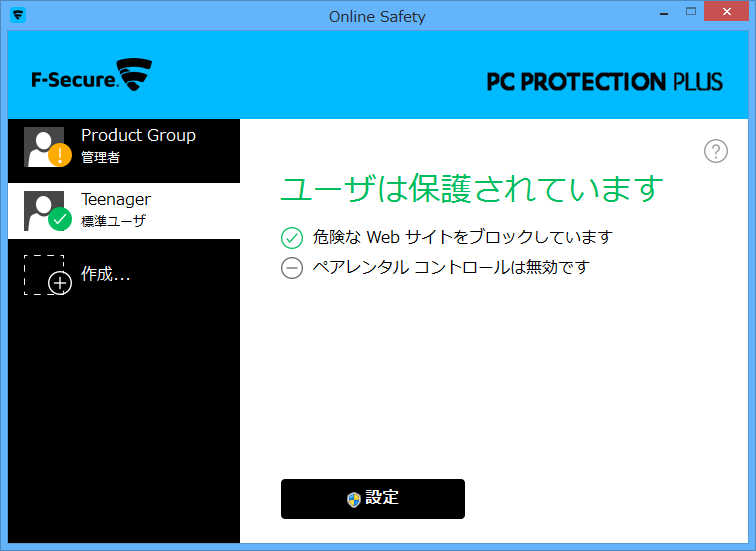 [作成]をクリックすると、下記Windows OS標準のアカウント管理画面が表示されますので、新しいアカウントを追加してください。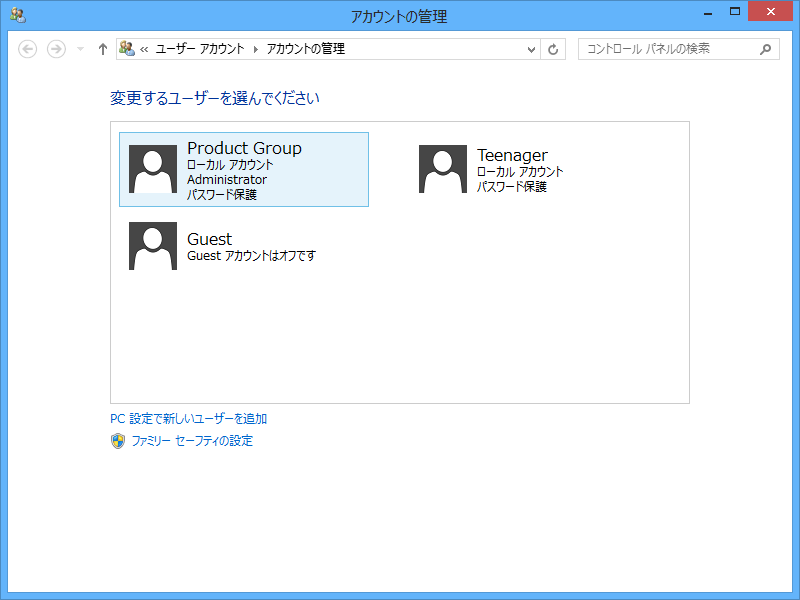 3)「Online Safety」：設定「ブラウザ保護」や「コンテンツブロック」を設定します。ここではユーザ「Teenager」を選択し、[設定]をクリックします。4) 「Online Safety」：ブラウザ保護Webサイトの安全性に関する評価表示をユーザに表示します。[ON]にすることで有効になります。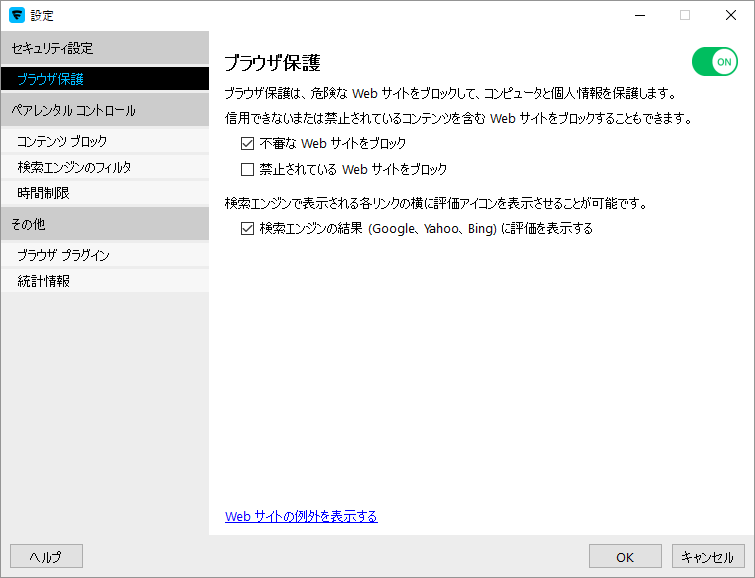 5) 「Online Safety」：ブラウザ保護 - Webサイトの例外を表示するユーザ毎に対して、閲覧を許可するwebサイトのリストや閲覧を禁止するwebサイトのリストを作成できます。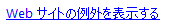 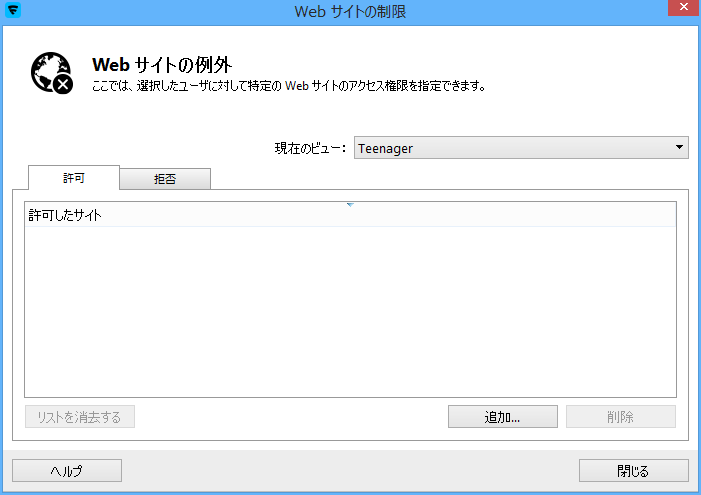 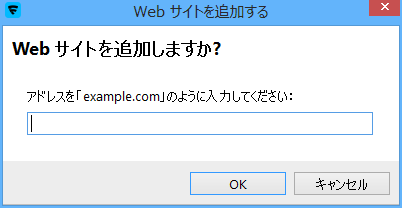 6)「Online Safety」：コンテンツブロック選択したWebコンテンツを含むWebページのアクセスをブロックできます。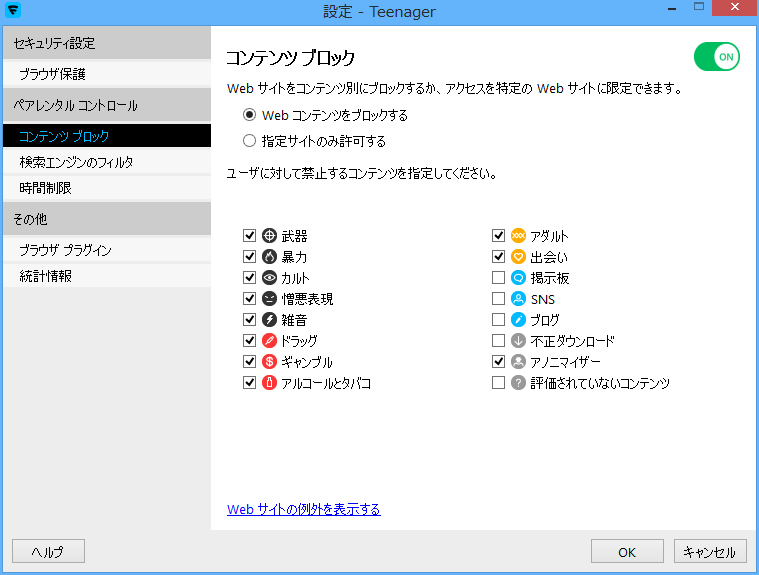 7) 「Online Safety」：検索エンジンのフィルタ検索エンジンサーチフィルタを使用して検索結果に不適切なコンテンツを表示しないようにします。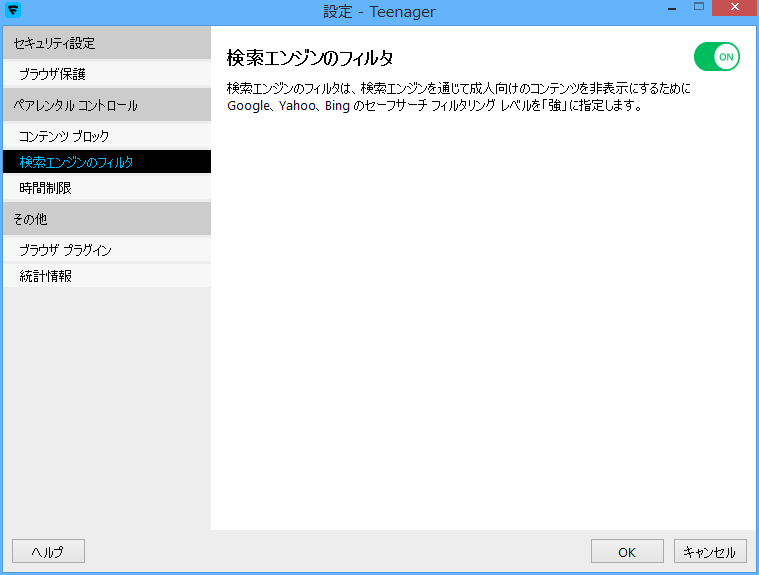 8)「Online Safety」：時間制限ユーザ毎にコンピュータの使用時間とインターネットWeb閲覧時間を制限することができます。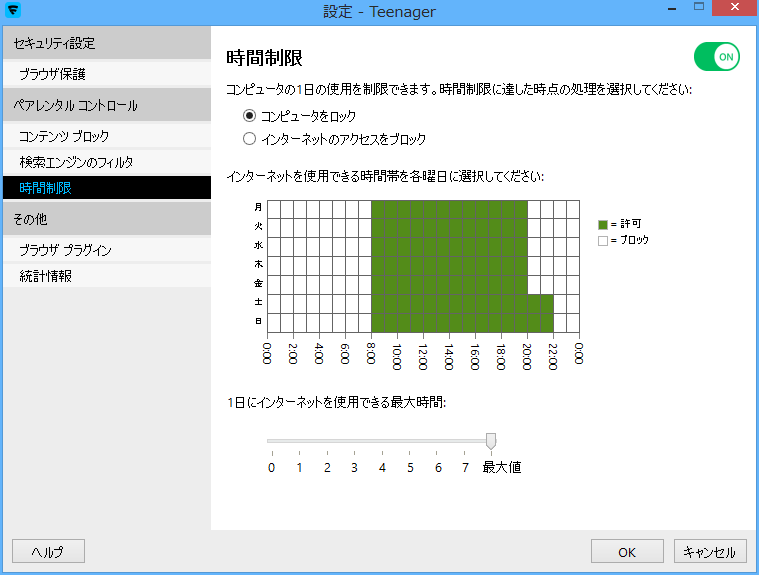 9) 「Online Safety」：ブラウザプラグインブラウザプラグインのアドオンをインストールし、危険性のあるWebサイトへのアクセスを阻止します。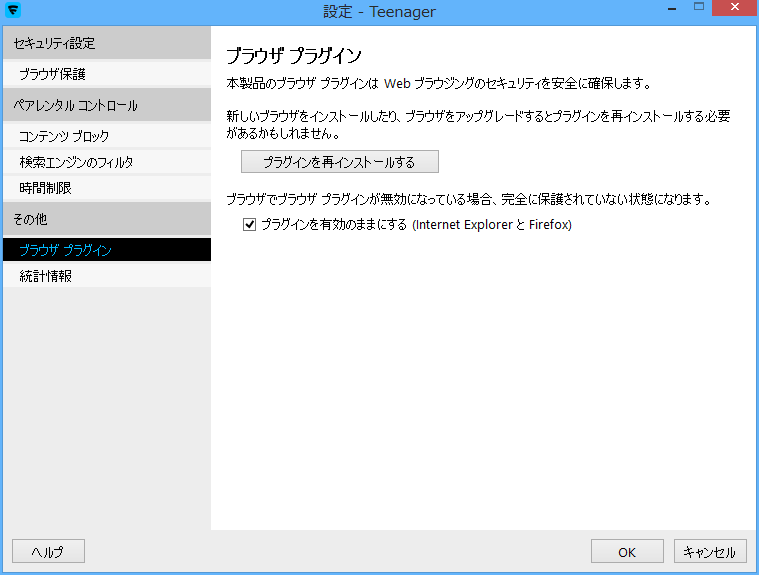 10) 「Online Safety」：統計情報ユーザごとにアクセス/ブロックしたWebサイトの情報を表示します。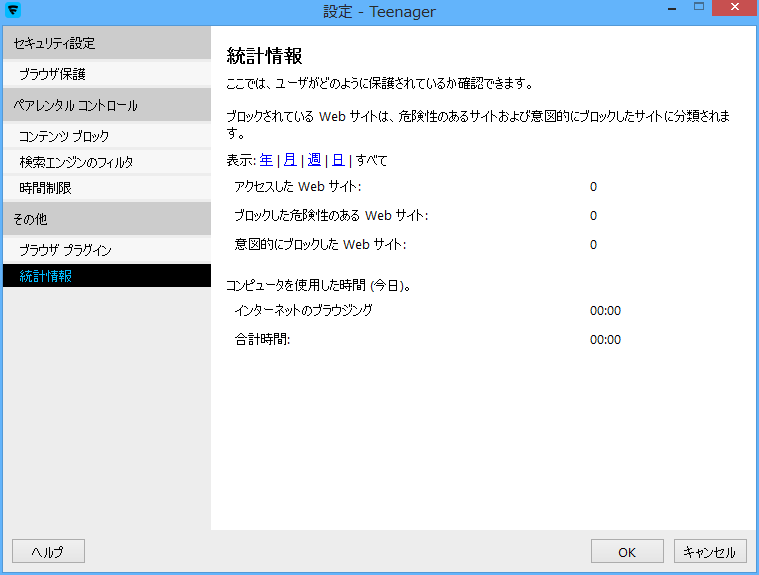 「サポートサービスのご案内」■製品サポートページhttp://www.catv-web.jp/pscs_faq/「FAQ」に直接アクセスできます。FAQ には、よくある質問とその解決策が項目別にまとめられています。「エフセキュア PCプロテクション」を使っていて困ったときは、まずはFAQをご覧ください。■サポートサービス「製品サポートページ」や「オンラインヘルプ」で問題を解決できない場合は、電話またはメールで、ご契約のインターネットサービスプロバイダーまでお問い合わせください。■メールでのお問合せ「エフセキュア PCプロテクション」をご使用中、なんらかのトラブルがあった場合は、トラブルの内容を記載したメールに「診断情報（fsdiag）」を添付して、サポートセンターへ送信してください。「診断情報（fsdiag）」は、以下の手順で自動作成できます。Windowsの[スタート]ボタンから、［全てのプログラム（アプリ）］→［F-Secure］→［F-Secureサポートツール］クリック。「診断ツールを実行」をクリックします。(処理に時間がやや掛かります)終了メッセージで［閉じる］ボタンをクリックします。デスクトップに「診断情報（fsdiag）」が作成されます。トラブルの内容を記載したメールに「fsdiag」を添付してサポートセンターへ送信してください。履歴リビジョンリリース日初版1.0.02016/3/16改訂第2版5.0.02017/1/26